Plantilla de formulario de control de cambios      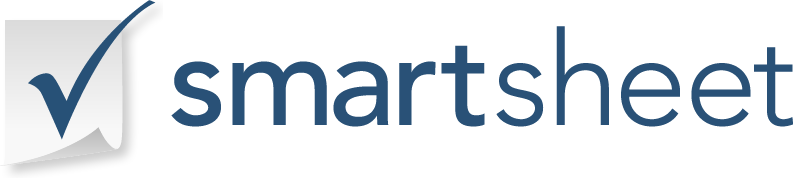 TÍTULO DEL PROYECTOTÍTULO DEL PROYECTOPATROCINADOR DEL PROYECTOPATROCINADOR DEL PROYECTOSOLICITUD DE CAMBIOSOLICITUD DE CAMBIOSOLICITUD DE CAMBIOSOLICITUD DE CAMBIOSOLICITUD DE CAMBIOSOLICITUD DE CAMBIOSOLICITUD DE CAMBIONOMBRE DEL ORIGINADORFECHA DE SOLICITUDFECHA DE SOLICITUDINFORMACIÓN DE CONTACTO DEL ORIGINADORCAMBIO NÚMERO DE IDENTIFICACIÓN.CAMBIO NÚMERO DE IDENTIFICACIÓN.ELEMENTOS A CAMBIARREFERENCIA(S) DEL ARGUMENTOREFERENCIA(S) DEL ARGUMENTODESCRIPCIÓN DEL CAMBIOIMPACTO FINANCIERO ESTIMADOIMPACTO FINANCIERO ESTIMADOIMPACTO ESTIMADO EN EL CRONOGRAMAPRIORIDAD / RESTRICCIONESPRIORIDAD / RESTRICCIONESEVALUACIÓN DEL CAMBIOEVALUACIÓN DEL CAMBIOEVALUACIÓN DEL CAMBIOEVALUACIÓN DEL CAMBIOEVALUACIÓN DEL CAMBIOEVALUACIÓN DEL CAMBIOEVALUACIÓN DEL CAMBIOASPECTOS AFECTADOSASPECTOS AFECTADOSASPECTOS AFECTADOSTRABAJO REQUERIDOTRABAJO REQUERIDOTRABAJO REQUERIDOTRABAJO REQUERIDOSOLICITUDES RELACIONADASFECHA DE EVALUACIÓNFECHA DE EVALUACIÓNNOMBRE DEL EVALUADORFIRMA DEL EVALUADORFIRMA DEL EVALUADORAPROBACIÓN DE CAMBIOSAPROBACIÓN DE CAMBIOSAPROBACIÓN DE CAMBIOSAPROBACIÓN DE CAMBIOSAPROBACIÓN DE CAMBIOSAPROBACIÓN DE CAMBIOSAPROBACIÓN DE CAMBIOSACEPTADO - RECHAZADO - RETENIDOACEPTADO - RECHAZADO - RETENIDOACEPTADO - RECHAZADO - RETENIDOFECHA DE APROBACIÓNFECHA DE APROBACIÓNAPROBADO PORFIRMAFIRMACOMENTARIOSIMPLEMENTACIÓN DEL CAMBIOIMPLEMENTACIÓN DEL CAMBIOIMPLEMENTACIÓN DEL CAMBIOIMPLEMENTACIÓN DEL CAMBIOIMPLEMENTACIÓN DEL CAMBIOIMPLEMENTACIÓN DEL CAMBIOIMPLEMENTACIÓN DEL CAMBIOACTIVOIMPLEMENTADORIMPLEMENTADORFECHA DE EJECUCIÓNFIRMAFIRMACAMBIO NÚMERO DE IDENTIFICACIÓN.AUTORIZADORDESCRIPCIÓN DEL CAMBIOFECHA DE EVALUACIÓNFECHA DE EVALUACIÓNFECHA DE APROBACIÓNFECHA DE EJECUCIÓN